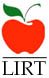 	Library Instruction Round Table	c/o Lorelle Swader	800.545.2433